Konferencja dla nauczycieli „Przeciwdziałanie uzależnieniom w sieci” 23 października 2018 r.        Krakowski Park Technologiczny, ul. Podole 60, 30-394 Kraków	 09.00 - 09.30  Rejestracja uczestników09.30 - 09.45  Powitanie gości i otwarcie konferencjiAgata Suszczyńska – Wicedyrektor Departamentu Edukacji i Kształcenia Ustawicznego Urzędu Marszałkowskiego Województwa Małopolskiego                           Jacek Drabik - Motorola Solutions Systems Polska09.45 - 10.20  W sieci Sieci. Jak bezpiecznie korzystać z internetu	                  inż. Piotr Bochaczyk - Motorola Solutions Systems Polska10.20 - 10.45  Zagrożenia związane z nowoczesnymi środkami komunikacji elektronicznej	            	                                     podinsp. Wojciech Chechelski - Komenda Wojewódzka Policji w Krakowie10.45 - 11.10  Uzależnienia medialne i ich profilaktyka                        dr Joanna Bierówka - Wydział Zarządzania i Komunikacji Społecznej Krakowskiej Akademii im.  Andrzeja Frycza Modrzewskiego11.10-11.35 Seksualizacja treści w mediach społecznościowych                       dr Grzegorz Kubiński - Instytut Filozofii i Socjologii Uniwersytetu Pedagogicznego im. KEN             11.35 - 12.00 KULTURA BEZPIECZEŃSTWA wartości i pasja versus uzależnienierektor dr hab. Juliusz Piwowarski, prof. WSBPI APEIRON- Wyższa Szkoła Bezpieczeństwa Publicznego i Indywidualnego „Apeiron” w Krakowie12.00 - 12.20 Pytania i odpowiedzi12.20 - 12.50 Przerwa kawowa12.50 - 13.15 Czy nauczyciel może/musi być uzależniony od Internetu?                         Paweł Wójciak- MCDN ODN w Krakowie13.15 - 13.40 Świat wirtualny a rzeczywisty - interakcja                        Dariusz Żelasko- Instytut Teleinformatyki Politechniki Krakowskiej im. T.Kościuszki13.40 - 14.05  TIK na lekcjach wychowawczych	                  Beata Chodacka- Małopolski Oddział Polskiego Towarzystwa Informatycznego14.05 - 14.25  "Jak technologie zmieniają edukację. Rozwiązania, pomysły, inspiracje Da Vinci Publicznej Szkoły Podstawowej w Krakowie"                        Ewa Mauer- Fundacja Szkoła Medialna14.25 - 14.45 Bezpieczeństwo w Cyberprzestrzeni – ogólnopolski program edukacyjny                        Warszawski Instytut Bankowości14.45 - 14.50 Zamknięcie konferencji 14.50 - 15.30 Przerwa obiadowaPartnerzy:           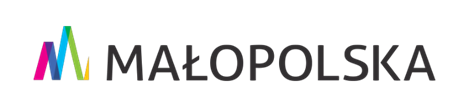 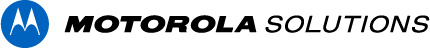 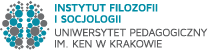 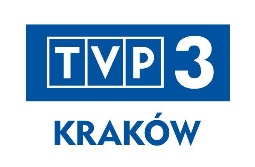 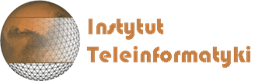 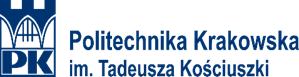 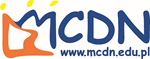 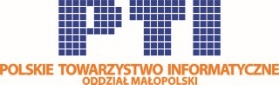 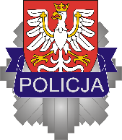 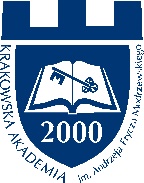 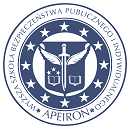 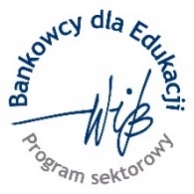 